Interruptores de nivel de flotador: Nuevas opciones con un diseño más compactoBarcelona, septiembre de 2020. Cada vez las máquinas son más compactas, por lo que los interruptores de nivel de flotador RLS-1000 y RLS-2000 de WIKA, diseñados para aplicaciones industriales, ahora también están disponibles con conexiones a proceso más pequeñas, a partir de G1/2 y flotadores con diámetros a partir de 18 mm.  Ambos instrumentos aseguran un control del nivel fiable en espacios de instalación reducidos y una gran flexibilidad de uso. Incluso con tamaños reducidos, se pueden ajustar individualmente hasta cuatro puntos de conmutación (contactos reed). Los instrumentos de medición compactos se suministran listos para su uso y son fáciles de instalar. Se pueden diseñar soluciones específicas para el cliente incluso para pedidos de reducido volumen.Gracias a su robusto diseño, los dos interruptores de flotador requieren poco mantenimiento. El modelo RLS-2000 está diseñado para aplicaciones con medios corrosivos. Las partes en contacto con el medio pueden ser opcionalmente de PP, PVDF y ahora también, de PVC.Número de caracteres: 1.107Palabra clave: RLS-1000 /-2000Fabricante:WIKA Alexander Wiegand SE & Co. KGAlexander-Wiegand-Straße 3063911 Klingenberg/GermanyTel. +49 9372 132-0Fax +49 9372 132-406vertrieb@wika.comwww.wika.deFotografía de la empresa WIKA: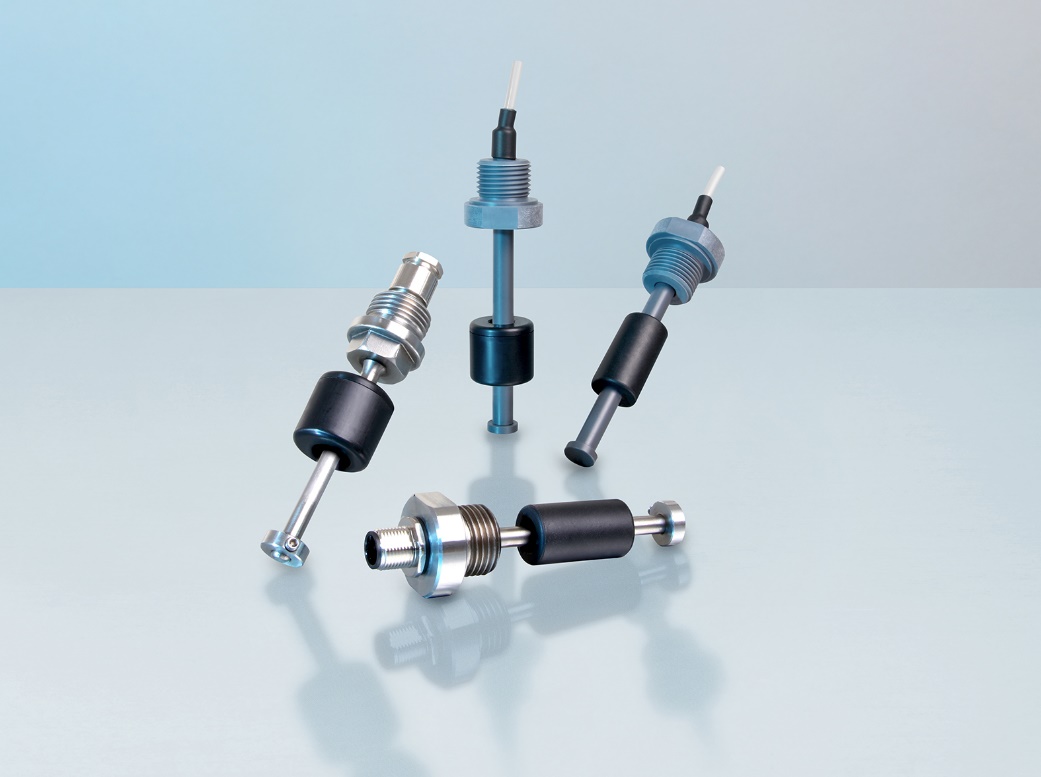 Modelos RLS-1000 y RLS-2000Redacción:Instrumentos WIKA S.A.U.Laia ViñolasMarketing SupportCalle Josep Carner 11 – 1708205 Sabadell (Barcelona) / EspañaTel. +34 933 933 680Fax +34 933 938 666marketing.es@wika.comwww.wika.esNota de prensa WIKA 11/2020